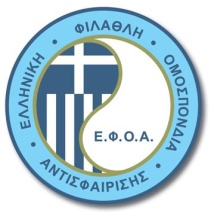 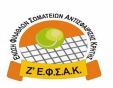 ΑΙΤΗΣΗ ΣΥΜΜΕΤΟΧΗΣΣΕΜΙΝΑΡΙΟ ΠΙΣΤΟΠΟΙΗΣΗΣ ΕΠΙΔΙΑΙΤΗΤΩΝ………………………………………………ΣτοιχείαΕπώνυμο: ________________________Όνομα: __________________________Διεύθυνση κατοικίας: ______________________________________________Τ.Κ:_______ Πόλη:__________________________Τηλ. Κινητό: _______________________________ E-mail: ___________________________________Ημερομηνία γέννησης: _____________________Έτος – Τόπος και εισηγητής Σχολής National School ή LEVEL 1 που λάβατε το δίπλωμα:____________________________________________________________________________________________________________________________________________________________________________Ημερομηνία :Αποστολή στο e-mail της Ζ΄ Ένωσης : info@zenositennis.gr 